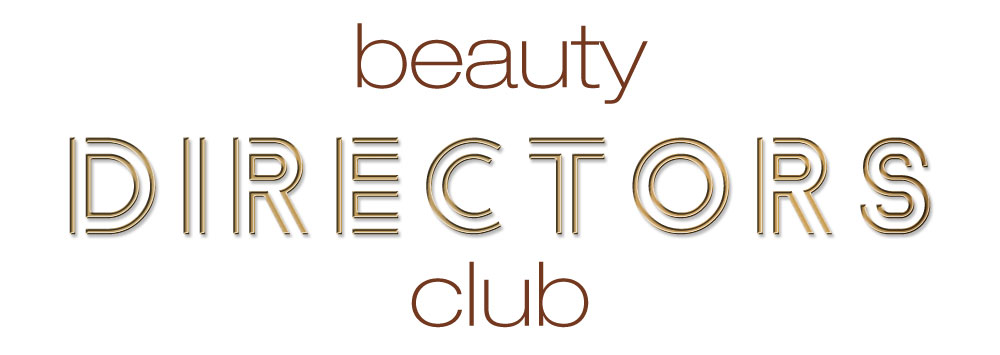 From the comprehensive list that you now have. List ways in which you can engage and encourage their clients to become part of your 100 NEW clients.Ideas could be:-Events-Discount codes-Speaking & demonstrations-Voucher collaboration-Competitions-Gift bags-Membership-OffersYou may want to use some of the examples from the video of ways to work closely or you may have ideas of your own. Think outside the box of how these businesses could attract clients to you and also how in turn you could help them too.Select 10 businesses and associations to start the ball rolling and list the ideas you have to enhance both your database and theirs.Name of Business/OrganisationIdeas to work with this Business/Organisation